                                     Unit Dog                                               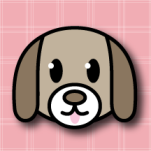 Step 1:  Build a dog using 13 cubes as shown below. 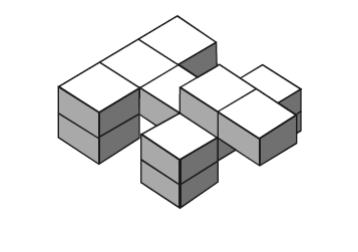 Step 2:  1.  What is the surface area of the dog?	    2.  What is the volume of the dog?Step 3:  Draw the following views/perspectives of the dog:Front:					Side/lateral:			Top/aerial:Step 4:  On a piece of grid paper, draw a net for the dog.  You can draw separate nets for the legs, head, and body.  (attach the grid paper to this assignment)Step 5:  Choose one of the following to construct:  a double dog, a triple dog, a quadruple dog, a half dog.  You must double/triple/quadruple/half every dimension.Step 6:  3.  What is the surface area of your new dog?	   4.  What is the volume of your new dog?Step 7:  Make a net for your new dog.  Cut this net out and actually construct a paper dog.Step 8: Complete the chart below:Step 9:  Answer the following questions using what you have learned:Dimensions increased by a factor of…Surface area of dogArea increased by a factor of..Volume of dogVolume increased by a factor of…1234510